.Intro: 52 counts, start dance on vocal - 2 TAGS, 1 RESTARTWALK FORWARD , FWD MAMBO , WALK BACK , COASTER STEPKICK AND TOUCH , ANCHOR STEP(*Restart here on wall 3)VAUDEVILLE , JAZZ BOX ¼ TURN RIGHTDIAGONAL ROCK STEP (with hip pushed) , BEHIND SIDE CROSS*TAGS  : after wall 2 (6.00) and wall 5 (12.00)**Restart : on wall 3 after 16 countsStay safe and have fun !!!!!Contact email : fajarindah616@gmail.comThe Sign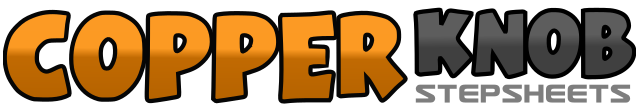 .......Count:32Wall:4Level:Beginner.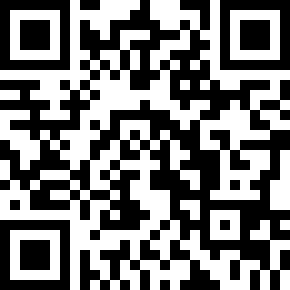 Choreographer:Khansa & Khansa (INA) - May 2020Khansa & Khansa (INA) - May 2020Khansa & Khansa (INA) - May 2020Khansa & Khansa (INA) - May 2020Khansa & Khansa (INA) - May 2020.Music:The Sign - Ace of BaseThe Sign - Ace of BaseThe Sign - Ace of BaseThe Sign - Ace of BaseThe Sign - Ace of Base........1 – 2Step R forward – step L forward3 & 4Rock R fwd – recover on L – step R back5 – 6Step L back – step R back7 & 8Step L back – step R beside L – step L fwd1 & 2Kick R fwd – step R in place – touch L to side3 & 4Kick L fwd – step L in place – touch R to side5 & 6Rock R back – recover on L – recover on R7 & 8Rock L back – recover on R – recover on L1&2&Cross R over L – step L to side – R heel touch diag fwd – step R in place3&47Cross L over R – step R to side – L heel touch diag fwd – step L in place5 – 6Cross R over L – ¼ turn right step L back ………………………….(3.00)7 – 8Step R to side – cross L over R1 – 2Rock R and push hips diag fwd – recover on L push hip back3 & 4Cross R behind L – step L to side – cross R over L5 – 6Rock L and push hip diag fwd – recover and  R push hip back7 & 8Cross L behind R – step R to side – cross L over R1 – 4step R out forward – step L to side – step R back in – step L beside R